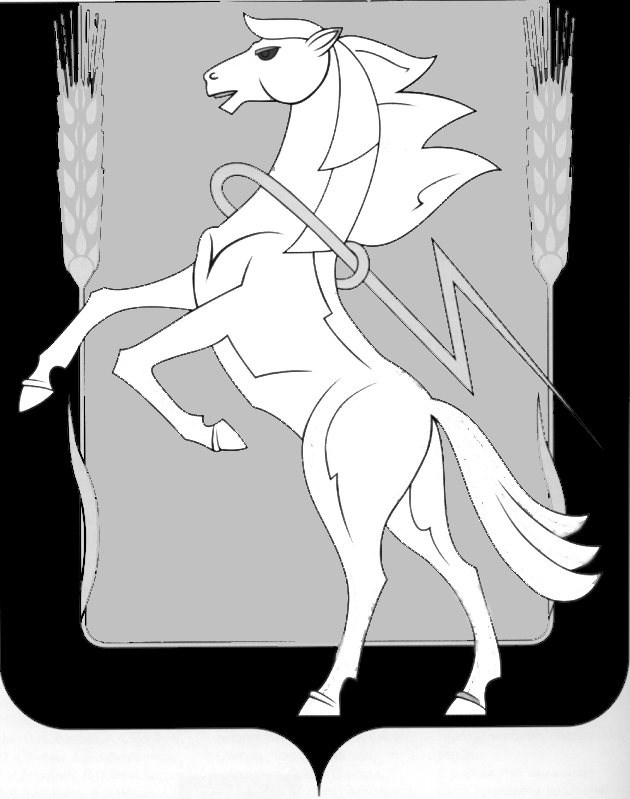 АдминистрацияПолетаевского сельского поселенияСосновского муниципального района Челябинской областиП О С Т А Н О В Л Е Н И Еп. Полетаевоот 26.02.2015г. №44 Об утверждении Плана антикризисных мер по администрации Полетаевского сельского поселения на 2015 год       Во исполнении пункта 3 Протокола совещания у Губернатора Челябинской области Б.А. Дубровского по вопросу социально-экономической ситуации на ООО «Бакальское рудоуправление», выработке решений, направленных на минимизацию последствий сложившейся неблагоприятной ситуации, от 30 декабря 2014 года и в целях своевременного принятия оперативных мер по снижению социальной напряженности, администрация Полетаевского сельского поселения Сосновского муниципального районаПОСТАНОВЛЯЕТ:Утвердить План антикризисных мер по администрации Полетаевского сельского поселения Сосновскому муниципальному району на 2015 год (приложение 1).Утвердить состав Оперативного штаба по мониторингу социально экономической ситуации Полетаевского сельского поселения Сосновского муниципального района (приложение 2).Совещания Оперативного штаба проводить ежемесячно в первый понедельник месяца.Ответственным за исполнение перечисленных в Плане мероприятий организовать работу в соответствии с Планом и предоставлять отчеты ежемесячно, в срок до 10 числа месяца, следующего за отчетным периодом, в отдел по социально-экономическому развитию администрации Сосновского муниципального районаОпубликовать настоящее постановление на официальном сайте администрации Полетаевского сельского поселения.Контроль исполнения настоящего постановления оставляю за собой.и.о. Главы Полетаевскогосельского поселения                                               Е.Я. Лаврова Приложение 1к постановлению администрации Полетаевского сельского поселенияОт «26.02.2015 года№ 44 Состав Оперативного штаба по мониторингу социально-экономической ситуацииадминистрации Полетаевского сельского поселенияСосновского муниципального района (далее – Оперативный штаб)Ю.М. Бирюков             - и.о. Главы администрации Полетаевского сельского                                  поселения, председатель Оперативного штабаВ.И.Траут                       - Заместитель Главы администрации Полетаевского                                            Сельского поселения по ЖКХ, заместитель                                           Председателя Оперативного штабаЕ.Я.Лаврова                  - Заместитель Главы администрации Полетаевского                                            Сельского поселения по социальным вопросамА.Г.Хисматуллина        - Главный бухгалтер администрации Полетаевского                                            Сельского поселенияС.Н.Шамина                  - Специалист землеустроитель администрации                                            Полетаевского сельского поселения, секретарь штабаМ.А.Иванов                  - Юрист администрации Полетаевского сельского                                              поселенияИ.Б.Кашин                     - Директор ООО «Инженерно-коммунальное                                            Управление»Н.В.Колодкина             - Председатель Совета ветеранови.о. Главы ПолетаевскогоСельского поселения                                                         Е.Я.ЛавроваПриложение 2к постановлению и.о.Главы Полетаевского сельского поселения От 26.02.2015 г. № 44Планантикризисных мер на 2015 год по Администрации Полетаевского сельского поселенияи.о.Главы Полетаевского Сельского поселения                                                                  Е.Я. Лаврова№ п/пСодержание мероприятияСрок исполненияСрок исполненияОтветственный за исполнение1Общие направления работыОбщие направления работыОбщие направления работыОбщие направления работы1.1Ежемесячный анализ социально-экономического положения Полетаевского сельского поселения (далее – МО)ежемесячноежемесячноЛаврова Е.Я.- заместитель главы администрации Полетаевского сельского поселенияА.Г.Хисматуллина – Главный бухгалтер администрации Полетаевского с/п1.2Организация оперативного взаимодействия органов местного самоуправления с крупными и средними предприятиями МО с целью выявления возникающих проблемВ течение годаВ течение годаШамина С.Н. – специалист администрации Полетаевского сельского поселения1.3Инвентаризация действующих нормативных правовых актов в сфере земельно-имущественных отношений на предмет соответствия действующему законодательствуДо 01.06.2015 До 01.06.2015 М.А.Иванов- юрист администрации Полетаевского сельского поселенияШамина С.Н.- специалист администрации Полетаевского сельского поселения1.4Постоянный мониторинг цен на предприятиях розничной торговли МОВ течение годаВ течение годаМ.А.Иванов- юрист администрации Полетаевского сельского поселенияЧлены Совета ветеранов2В сфере инвестицийВ сфере инвестицийВ сфере инвестицийВ сфере инвестиций2.1Сохранение высоких темпов строительства жилья2015 год2015 годС.Н.Шамина- специалист землеустроитель администрации Полетаевского сельского поселения2.2Строительство объектов транспортной инфраструктуры: - асфальтирование дорог МО2015 год2015 годВ.И.Траут- заместители главы администрации Полетаевского сельского поселения Шамина С.Н. – специалист администрации Полетаевского сельского поселения3В сфере жилищно-коммунального хозяйстваВ сфере жилищно-коммунального хозяйстваВ сфере жилищно-коммунального хозяйстваВ сфере жилищно-коммунального хозяйства3.1Реконструкция котельной № 2 в п. Полетаево-Р-4 МВт2015 год2015 годИ.Б.Кашин – директор ООО «Инженерно-коммунальное управление»3.2Реконструкция системы наружного освежения пос. Полетаево2015 год2015 годВ.И.Траут- заместитель главы администрации Полетаевского сельского поселения3.3Реконструкция КНС № 2 пос. Полетаево2015 год2015 годИ.Б.Кашин- директор ООО «Инженерно-коммунальное управление»3.4Недопущение роста задолженности предприятий за топливно-энергетические ресурсы2015 год2015 годИ.Б.Кашин- директор ООО «Инженерно-коммунальное управление»4В сфере бюджетной политикиВ сфере бюджетной политикиВ сфере бюджетной политикиВ сфере бюджетной политики4.1Обеспечение своевременности и полноты перечисления текущих платежей, а также погашение имеющейся задолженности по платежам в бюджеты всех уровнейОбеспечение своевременности и полноты перечисления текущих платежей, а также погашение имеющейся задолженности по платежам в бюджеты всех уровнейпостоянноА.Г.Хисматуллина- главный бухгалтер администрации Полетаевского сельского поселения4.2Активизация работы межведомственной комиссии при муниципальном образовании по рассмотрению вопросов о задолженности по заработной плате и во внебюджетные фонды организаций и предприятий всех форм собственности, работы комиссии по легализации «теневой» заработной платы и выработке предложений по мобилизации доходов в бюджеты всех уровней с территории муниципального образованияАктивизация работы межведомственной комиссии при муниципальном образовании по рассмотрению вопросов о задолженности по заработной плате и во внебюджетные фонды организаций и предприятий всех форм собственности, работы комиссии по легализации «теневой» заработной платы и выработке предложений по мобилизации доходов в бюджеты всех уровней с территории муниципального образованияне реже одного раза в кварталРабочая группа по реализации антикризисный мер4.3Осуществление контроля за правильностью исчисления, полноты и своевременностью уплаты налоговых и неналоговых доходов администраторами доходов бюджета Полетаевского сельского поселенияОсуществление контроля за правильностью исчисления, полноты и своевременностью уплаты налоговых и неналоговых доходов администраторами доходов бюджета Полетаевского сельского поселенияпостоянноА.Г.Хисматуллина- Главный бухгалтер администрации Полетаевского сельского поселения4.4Обеспечение экономного расходования всех видов ресурсов (материальных, финансовых, энергетических, трудовых)Обеспечение экономного расходования всех видов ресурсов (материальных, финансовых, энергетических, трудовых)постоянноРуководителей муниципальных учреждений5В сфере социальной политикиВ сфере социальной политикиВ сфере социальной политикиВ сфере социальной политики5.1Организация оздоровления детей из семей, находящихся в трудной жизненной ситуации, в т.ч. из малообеспеченных, за счет средств федерального, областного бюджетов, средств местного бюджета, предусмотренных муниципальной программой «Крепкая семья»Организация оздоровления детей из семей, находящихся в трудной жизненной ситуации, в т.ч. из малообеспеченных, за счет средств федерального, областного бюджетов, средств местного бюджета, предусмотренных муниципальной программой «Крепкая семья»В течение годаЛаврова Е.Я.- заместитель главы администрации Полетаевского сельского поселенияТ.Г. Лапшина- директор МОУ Полетаевская СОШ5.2Подготовка и организация летнего отдыха детей, расширение сети малозатратных форм отдыха (палаточные лагеря, краткосрочные походы)Подготовка и организация летнего отдыха детей, расширение сети малозатратных форм отдыха (палаточные лагеря, краткосрочные походы)Января -сентябрьЛаврова Е.Я.- заместитель главы администрации Полетаевского сельского поселенияТ.Г.Лапшина- директор МОУ Полетаевская СОШ5.3Организация работы социальных групп в муниципальных дошкольных учрежденияхОрганизация работы социальных групп в муниципальных дошкольных учрежденияхВ течение годаТ.Г.Лапшина- директор МОУ Полетаевская СОШЛаврова Е.Я.- заместитель главы администрации Полетаевского сельского поселения